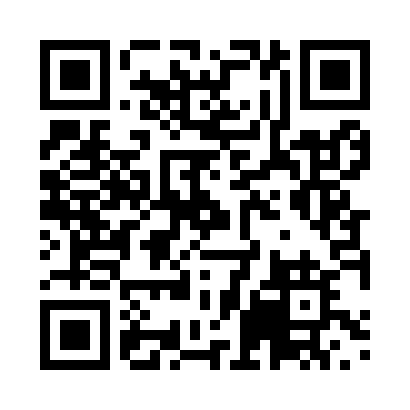 Prayer times for Barkala, CameroonMon 1 Apr 2024 - Tue 30 Apr 2024High Latitude Method: NonePrayer Calculation Method: Muslim World LeagueAsar Calculation Method: ShafiPrayer times provided by https://www.salahtimes.comDateDayFajrSunriseDhuhrAsrMaghribIsha1Mon4:485:5912:063:196:137:202Tue4:485:5812:063:186:137:203Wed4:475:5712:053:176:137:204Thu4:465:5712:053:166:137:205Fri4:455:5612:053:166:137:206Sat4:455:5612:043:156:137:207Sun4:445:5512:043:146:137:208Mon4:435:5512:043:136:137:209Tue4:435:5412:043:136:137:2010Wed4:425:5312:033:126:137:2111Thu4:425:5312:033:116:137:2112Fri4:415:5212:033:106:147:2113Sat4:405:5212:033:106:147:2114Sun4:405:5112:023:096:147:2115Mon4:395:5112:023:086:147:2116Tue4:385:5012:023:076:147:2117Wed4:385:5012:023:066:147:2218Thu4:375:4912:013:066:147:2219Fri4:365:4812:013:056:147:2220Sat4:365:4812:013:066:147:2221Sun4:355:4812:013:066:147:2222Mon4:355:4712:013:076:147:2323Tue4:345:4712:003:076:147:2324Wed4:335:4612:003:086:147:2325Thu4:335:4612:003:096:157:2326Fri4:325:4512:003:096:157:2327Sat4:325:4512:003:106:157:2428Sun4:315:4412:003:106:157:2429Mon4:315:4411:593:116:157:2430Tue4:305:4411:593:116:157:24